河南教育新闻中心河南教育报刊社教新社字〔2018〕2号———————————————————————————————————————河南教育新闻中心  河南教育报刊社关于开展全省中小学生“古诗文诵读赏析大赛”活动的通知各省辖市教育局，直管县（市）教体局： 根据《河南省新闻出版广电局关于开展2018年“少儿报刊阅读季”活动的通知》（豫新广发〔2018〕58号）的要求，为深入贯彻落实党的十九大精神，充分发挥优秀少儿报刊和教育新媒体对广大中小学生的教育引导作用，持续推进全民阅读深入开展，大力推进中华优秀传统文化进校园，河南教育新闻中心、河南教育报刊社决定在2018年秋季开学之际，面向全省中小学生组织开展“古诗文诵读赏析大赛”活动。现将有关事项通知如下。一、主办单位河南教育新闻中心、河南教育报刊社。二、活动主题赏析古典诗文，弘扬传统文化。三、参加对象全省小学、初中、普通高中在校学生。四、活动内容（一）学生在老师或家长指导下，通过手机微信关注“成长学习平台”（可扫描下方二维码或搜索微信公众号“成长学习平台”），选填所在省辖市、县（市、区）、学校、年级、班级等信息后，即可学习新教材新课标规定的各年级段古诗文知识并参与活动。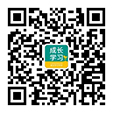 （二）学生在老师或家长指导下，通过“成长学习平台”参与古诗文诵读每日打卡活动。活动时间为2018年10月1日至30日，分为小学、初中、高中三个组别。每个组别免费提供30篇古诗文名家朗诵和解读音频，每段音频时长3—5分钟。用户可在“成长学习平台”收听音频并打卡，打卡10次以上的，可根据收听时长和排名获得相应奖励。（三）学生在老师或家长指导下，通过“成长学习平台”参与古诗文赏析大赛活动。活动时间为2018年10月1日至30日，分为小学、初中、高中三个组别。用户通过“成长学习平台”进入答题页面后，需在规定时间内完成古诗文的记忆、理解和欣赏等综合能力的考查。每个组别的大赛分三轮，每轮题目不重复，用户可多次参与，最终根据总答题时长和总成绩获得相应奖励。五、活动日程（一）活动筹备阶段（2018年9月上旬）。（二）宣传动员阶段（2018年9月中下旬）。各地各学校根据要求，张贴宣传海报、发放宣传页，引导学生通过“成长学习平台”学习古诗文知识。（三）组织实施阶段（2018年10月）。各地各学校发动学生通过“成长学习平台”参与古诗文诵读每日打卡和古诗文赏析大赛。（四）总结表彰阶段（2018年11月）。1.上述活动将从参与学生中评选产生“古诗文小状元”“古诗文小博士”“古诗文小达人”“古诗文小能手”若干名，并颁发证书和奖品。一等奖 iPad 2018      18名二等奖 小米VR一体机     36名三等奖 Kindle电子书阅读器   54名四等奖 各年级优质学习资料    300名2.凡参与活动的学生，均可根据表现获得虚拟积分，在“成长学习平台”兑换优质在线教育课程和学习资料。3.对积极组织学生参与活动的单位和个人，主办单位将授予优秀组织（辅导）奖铜牌（证书），并颁发奖品。六、活动要求（一）各地各学校要高度重视，把此项活动作为优秀传统文化进校园的一项重要工作来抓。利用新学期开学这一契机，对活动的宣传、组织及动员做出周密安排。（三）主办单位将及时向各级教育部门通报各地区、学校、班级的详细参与情况，以确保成效。（二）本次活动为纯公益活动，任何部门和个人不得向学校及师生个人收取任何费用。本活动的最终解释权属主办单位。联系人：时老师，0371-66318962；郑老师，18539283903；丁老师，13676928639河南教育新闻中心      河南教育报刊社2018年9月4日